НАЦИОНАЛЬНЫЙ АРХИВ РЕСПУБЛИКИ БЕЛАРУСЬ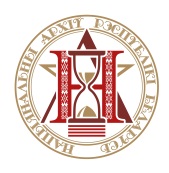 Информационный лист23 мая 2024 г. в Национальном архиве Республики Беларусь (пр-т Независимости, 116, г. Минск, Республика Беларусь) состоится ІІІ Международная научно-практическая конференция «Архивный диалог. К 100-летию Первой всебелорусской конференции архивных работников». Данная международная коммуникационная площадка открывает возможности для диалога и плодотворного обмена опытом между архивистами и исследователями, представителями органов государственной власти, сфер образования и культуры, общественных объединений.Проблемное поле конференции Влияние архивных конференций на развитие архивного дела в Беларуси. Вопросы использования, хранения и учета документов партийного комплекса (к 95-летию Центрального партийного архива КПБ). Археография и публикация документов ХХ века. Источниковедческий потенциал архивных документов по новейшей истории Беларуси и государств постсоветского пространства. Вклад архивистов в сохранение, использование и популяризацию исторического наследия Беларуси. Архивное дело в Беларуси в ХХ—ХХІ вв.: история, методика, практика.Формы участия в конференции — очная, заочная, онлайн, стендовый доклад, видеодоклад. Рабочие языки — белорусский и русский.По результатам конференции планируется издание сборника материалов. Оргкомитет оставляет за собой право отбора заявок на участие в конференции  и публикацию материалов. Авторы статей несут полную ответственность за оригинальность и достоверность предоставляемых материалов.Порядок предоставления материаловДля участия в конференции необходимо до 30 апреля 2024 г. направить в организационный комитет заявку (форма прилагается). В случае положительного рассмотрения заявки организационный комитет в срок до 20 мая 2024 г. направит уведомление и приглашение для участия в мероприятии. Доклады (требования обозначены ниже) необходимо предоставить до 1 сентября 2024 г. Проезд, проживание и другие расходы участников — за счет направляющей стороны.Студентам для участия в конференции необходимо предоставить отзыв научного руководителя на доклад.Заявку и материалы пересылать в указанные сроки на электронный адрес: op@narb.byКонтактные данныеПр-т Независимости, 116, 220114, г. Минск, Республика Беларусь, каб. 2022, отдел публикаций ГУ «Национальный архив Республики Беларусь»; 
электронная почта: op@narb.byКоординаторы конференции:Агеенко Татьяна Николаевна (тел. раб.: 8(017) 272 05 15);Вишневский Илья Алексеевич (тел. раб.: 8(017) 374 59 14);Кулинок Святослав Валентинович (тел. раб.: 8(017) 374 59 14).Приложение 1Заявка на участие во ІІІ Международной научно-практической конференции «Архивный диалог. К 100-летию Первой всебелорусской конференции архивных работников»Правила оформления материаловФайл в формате Microsoft Word (.doc, .docx, .rtf).  Название файла по форме: Фамилия автора_Первые два слова из названия. Например: Новиков_Источниковедческий потенциал.doc Гарнитура Times New Roman, кегль 12. Интервал одинарный. Выравнивание по ширине. Поля: левое — 2 см, правое — 1,5 см, верхнее и нижнее — 2 см. Отступ абзаца — 1 см. Файл должен содержать следующие компоненты:  1) Имя, отчество, фамилия — выравнивание по правому краю, курсив. 2) Место работы — выравнивание по правому краю, курсив. 3) Через строку название статьи — выравнивание по центру, полужирный шрифт, прописные буквы. 4) Через строку основной текст статьи объемом до 20 тыс. знаков с пробелами и сносками. 5) Список использованных источников оформляется после основного текста в алфавитном порядке, библиографическое описание — в соответствии с требованиями ВАК Республики Беларусь. Ссылки в тексте даются в квадратных скобках [1, л. 13].Образец оформления текстаС. Е. Новиков УО «Минский государственный лингвистический университет»ИСТОЧНИКОВЕДЧЕСКИЙ ПОТЕНЦИАЛ НЕМЕЦКИХ ТРОФЕЙНЫХ ДОКУМЕНТОВ НАРБ (НА МАТЕРИАЛАХ КОЛЛЕКЦИИ «АЛЕКСАНДРИЙСКИЕ МИКРОФИЛЬМЫ») Сегодня, когда в нашей стране приобретает развитие тенденция по активному введению в научный оборот новых документальных источников [1, л. 13].Образец оформления литературыИсточники и литератураГернович, Т.Д. Первые нормативные акты об архивах БССР (начало 1920-х гг.) / Т.Д. Гернович // Беларускія архівы на мяжы тысячагоддзяў: здабыткі і страты: матэрыялы навукова-практычнай канферэнцыі, прысвечанай 80-годдзю Нацыянальнага гістарычнага архіва Беларусі (Мінск, 28 чэрвеня 2018 г.) / рэдкал. : В.І. Кураш (старшыня) [і інш.]. — Мінск : БелНДІДАС, 2019. — С. 37—48.Дыла, Я. Скарбы творчасьці Максіма Багдановіча / Я. Дыла // Савецкая Беларусь. — 1923. — № 134. — С. 1.Национальный архив Республики Беларусь (НАРБ). — Ф. 4п. Оп. 1. Д. 1274. НАРБ. — Ф. 249. Оп. 1. Д. 11.Первая всебелорусская конференция архивных работников Беларуси 12―15 мая 1924 г. Документы и материалы / сост. М.Ф. Шумейко. — Минск : БелНИИДАД, 1999. — 148 с.1. Фамилия, имя, отчество (полностью)2.Место работы: должность, подразделение, полное наименование организации 3. Ученая степень, звание4. E-mail, контактный телефон5. Тема доклада 6.Форма участия: очная/заочная/ онлайн/ стендовый доклад/видеодоклад7.Необходимость технических средств8.Пожелания